Взаимодействие системы ЕРИАС СМП ТО с приемными отделениями стационара1.Общее описание процессаВзаимодействие системы ЕРИАС СМП ТО с приемными отделениями стационара предназначено для решения следующих задач:- автоматическая передача в приемные отделения стационара уведомлений о начавшейся транспортировке пациента для госпитализации;- передача бригаде СМП информации о просмотре в приемном отделении стационара уведомления о госпитализации;- автоматическое заполнение в сопроводительном листе информации о результате госпитализации пациента2. Инструкция для пользователей ЕРИАС СМП ТО по работе с процессом2.1 Автоматическая отправка уведомлений о госпитализацииПо нажатию кнопки «Транспортировка» с последующим заполнением места транспортировки и основного диагноза. В случае тяжелого состояния пациента также выбираются условия при госпитализации. После заполнения вышеперечисленных полей осуществляется автоматическая передача уведомления о госпитализации в выбранную медицинскую организацию.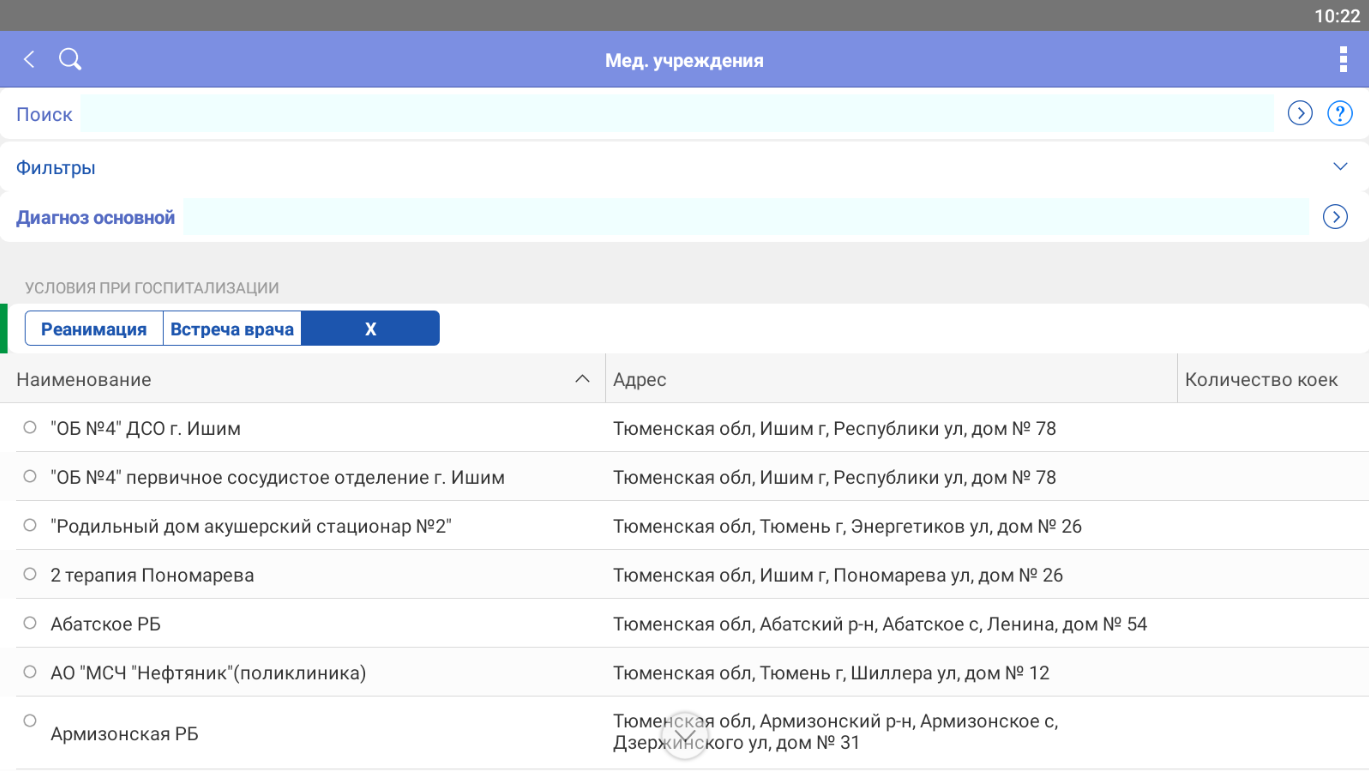 Окно выбора МО-госпитализации, диагноза и условий при госпитализации на мобильном АРМ.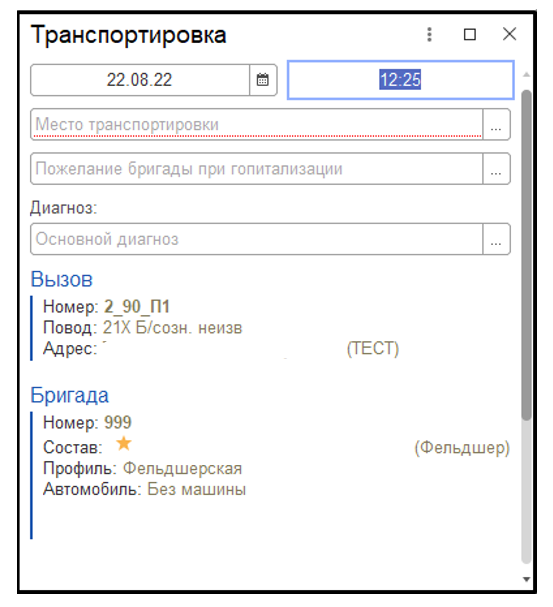 Окно выбора МО-госпитализации, диагноза и условий при госпитализации на стационарном АРМ.Уведомление о госпитализации, передаваемое в стационар, содержит в себе сведения об объективных данных пациента и проведенных манипуляциях. Эта информация предварительно должна быть по возможности максимально заполнена в карте вызова.2.2 Получение информации о просмотре в стационаре отправленного уведомленияИнформация о просмотре сотрудником приемного отделения отправленного уведомления о госпитализации отображается в уведомлениях по вызову на экране диспетчера направления и в мобильном АРМ сотрудника бригады, осуществляющей транспортировку. Уведомление о просмотре содержит информацию о МО-госпитализации, дате и времени просмотра, сотруднике, просмотревшем заявку.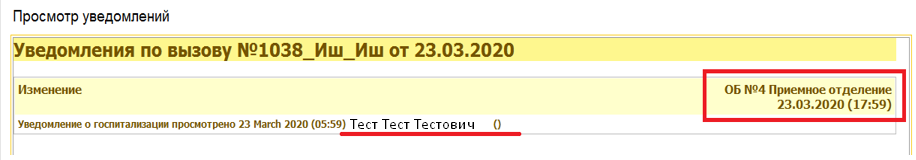 Уведомление о просмотре сопроводительного листа сотрудником приемного отделения на стационарном АРМ.Поступление новых уведомлений на мобильный АРМ сопровождается звуковым сигналом.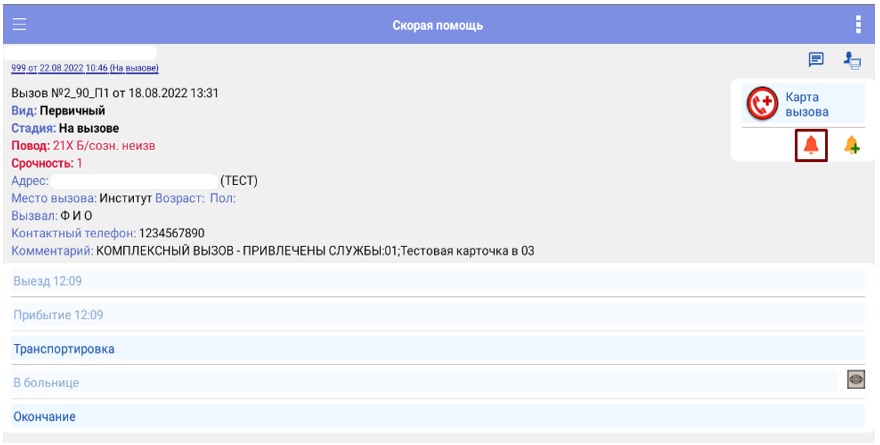 Индикация при поступлении нового уведомления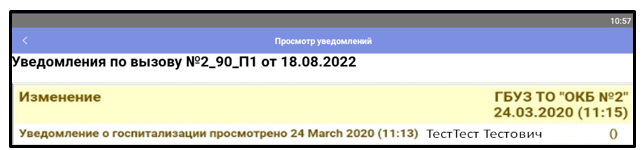 Просмотр уведомлений в мобильном АРМ2.3 Смена места транспортировкиВ случае необходимости смены места транспортировки, необходимо нажать кнопку «Смена места» в АРМ направлений или кнопку «Транспортировка» в мобильном АРМ. Медицинская организация предыдущего места транспортировки получит информацию об отмене госпитализации, выбранное МО-госпитализации получит уведомление о начавшейся транспортировке.2.4. Отслеживание статусов отправленных уведомлений и получение информации об итогах госпитализацииИнформация о статусе переданных в приемные отделения стационаров уведомлений о госпитализации отображается в карте вызова на закладке «Заявки на госпитализацию»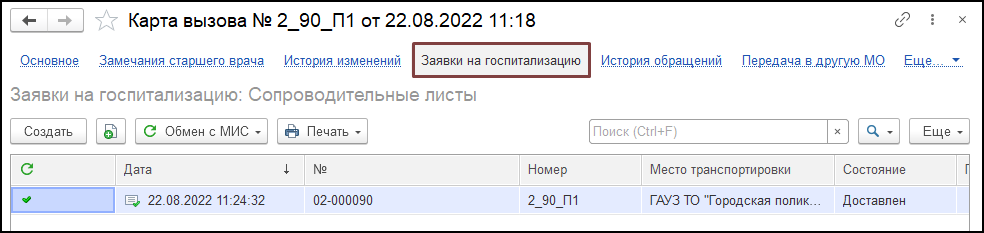 Закладка «Заявки на госпитализацию» в карте вызоваПо двойному щелчку по строке открывается документ «Сопроводительный лист», в который автоматически подгружается передаваемая из стационара информация о результатах госпитализации:признак госпитализации (Да/Нет);диагноз приемного отделения;дежурный врач ЛПУ;замечания к бригаде;заключительный клинический диагноз;дата выписки;результат выписки.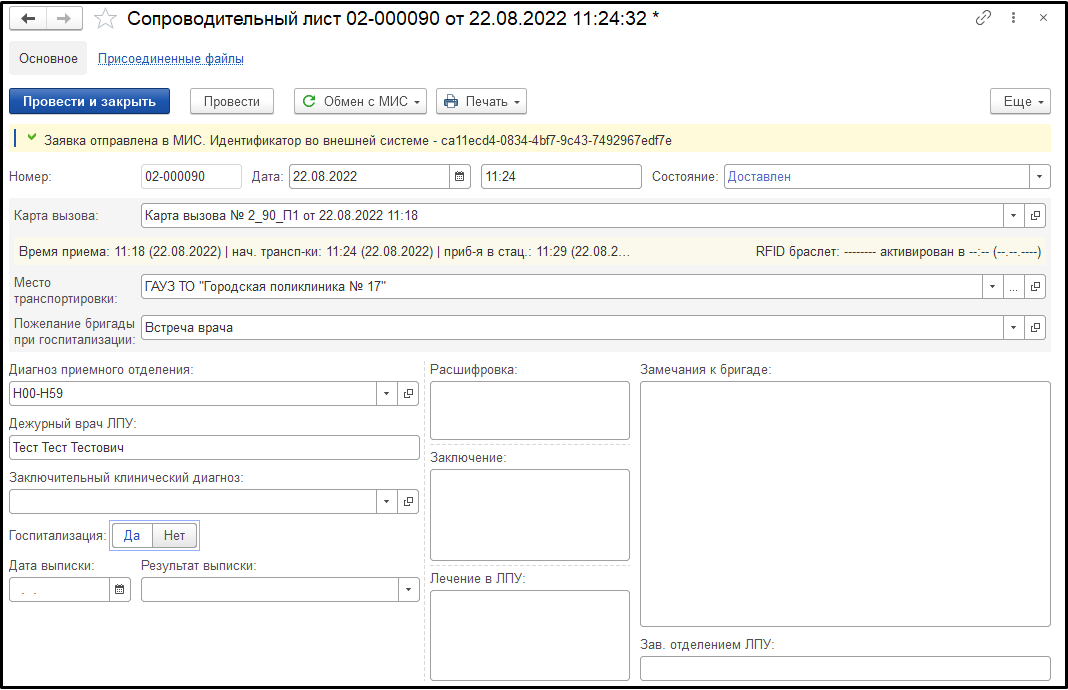 Сопроводительный лист на стационарном АРМ3. Инструкция для пользователей МИС по работе с процессом3.1 Просмотр поступивших от СМП уведомлений о госпитализацииУведомления о начавшейся транспортировке пациента в стационар автоматически передаются в медицинскую информационную систему. Для просмотра уведомлений необходимо выбрать раздел «Приемное отделение» - > «Пациенты в приемном отделении».На закладке «Заявки СМП» отображаются переданные в медицинскую организацию заявки на госпитализацию.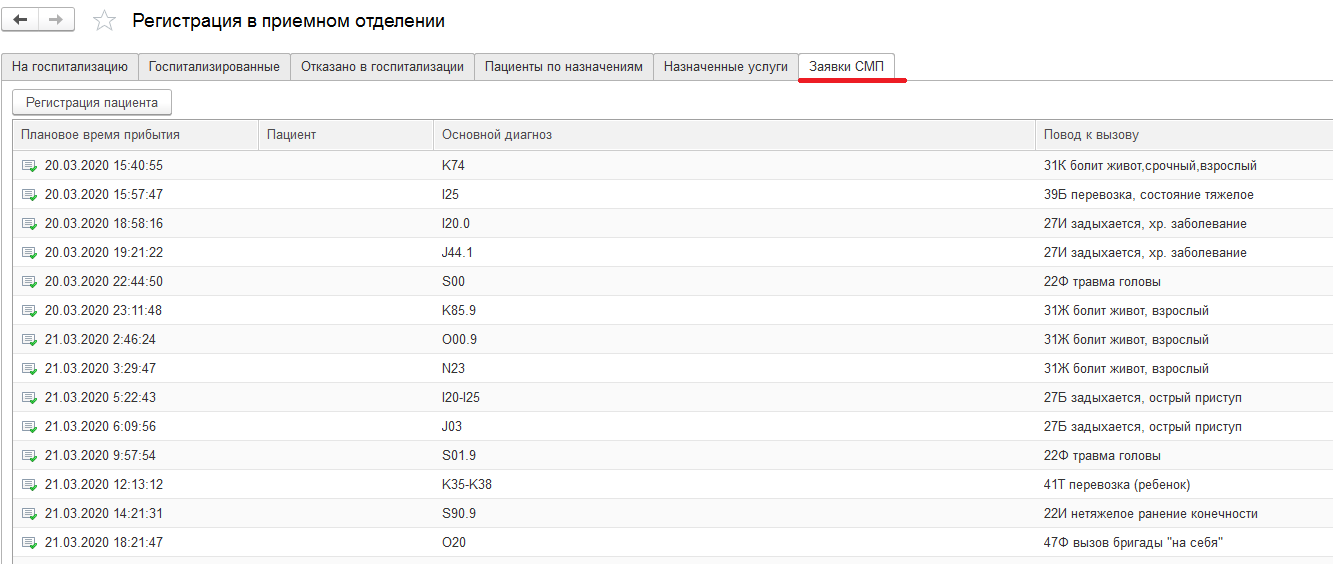 По двойному щелчку по строке, открывается полученная от СМП заявка на госпитализацию, содержащая информацию:- время начала транспортировки и плановое время прибытия бригады в стационар;- данные пациента;- данные вызова;- данные по состоянию пациента и проведенных манипуляциях бригадой СМП.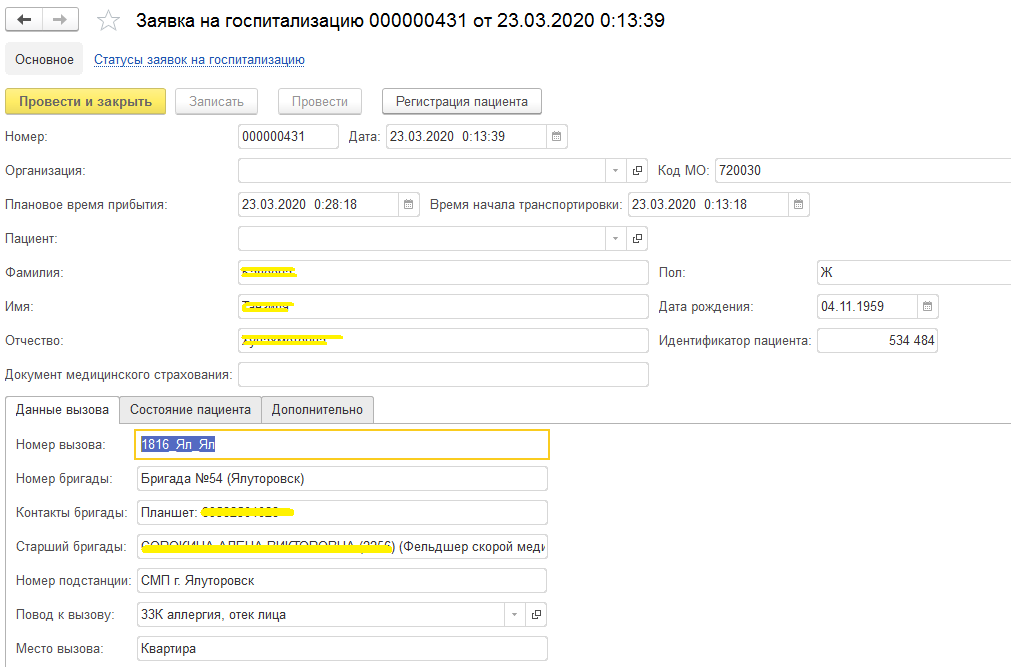 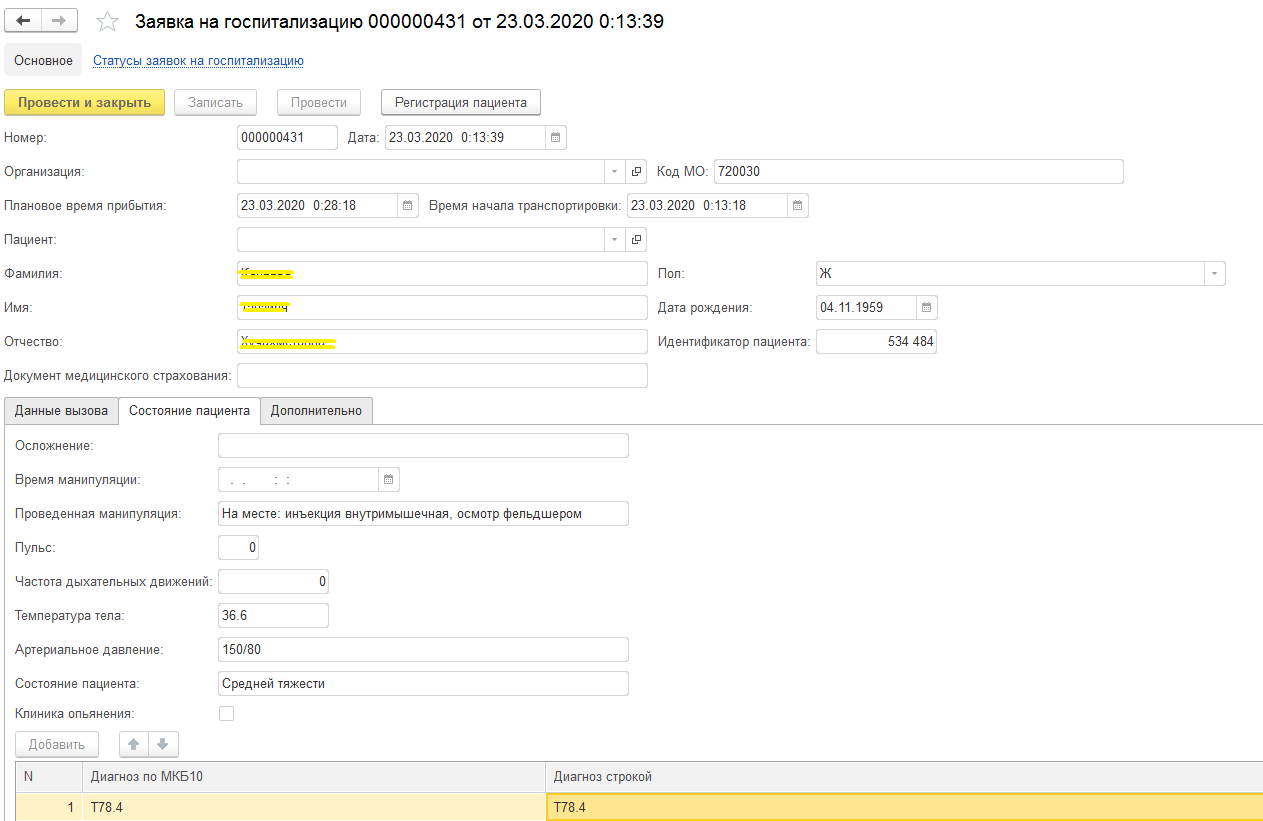 Информация о просмотре заявки на госпитализацию (название МО-госпитализации, пользователь просмотревший заявку, дата и время просмотра) автоматически передается в ЕРИАС СМП ТО диспетчеру направления и в мобильное приложение бригады СМП.Информация о статусе, времени поступления и просмотра заявки на госпитализацию отображается на закладке «Статусы заявок на госпитализацию».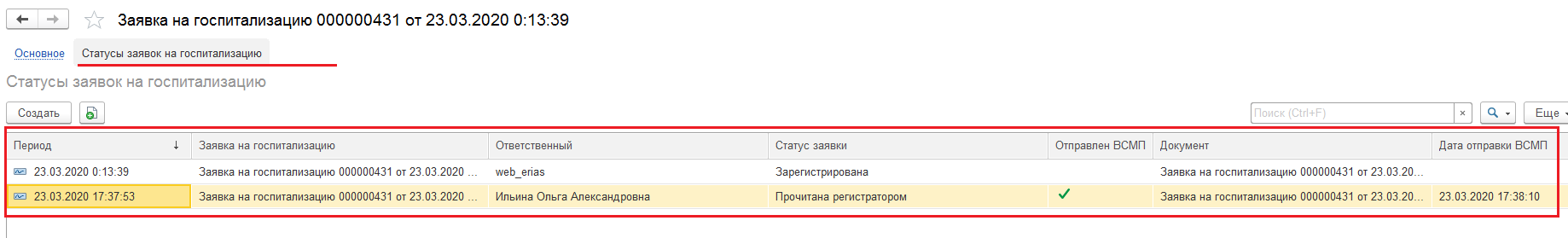 2.2 Регистрация пациента в приемном отделенииПосле фактической доставки пациента в приемное отделение необходимо оформить документ «Поступление пациента в стационар». Для этого необходимо выбрать соответствующую заявку на госпитализацию и нажать кнопку «Регистрация пациента».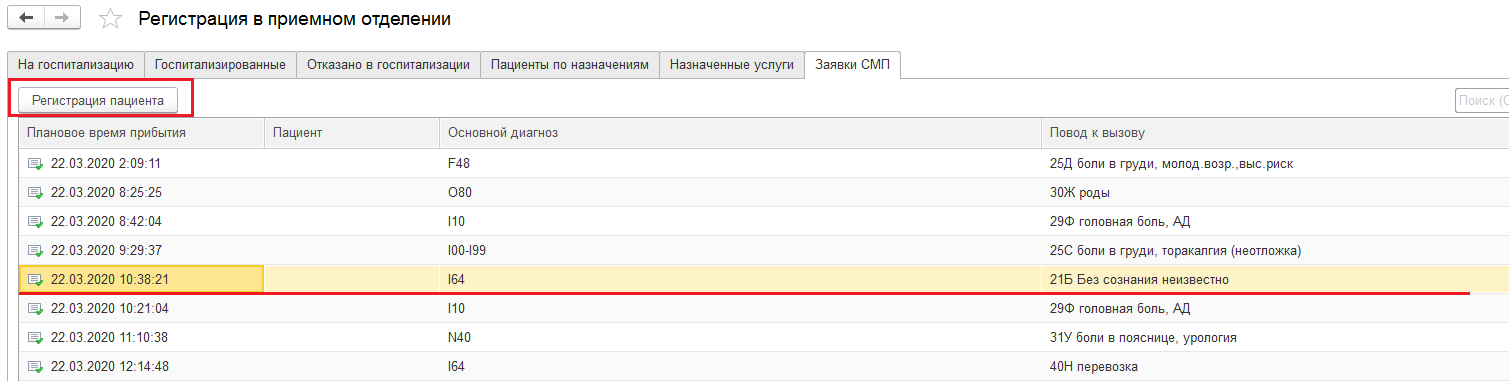 В открывшемся окне осуществить поиск и выбор пациента для регистрации.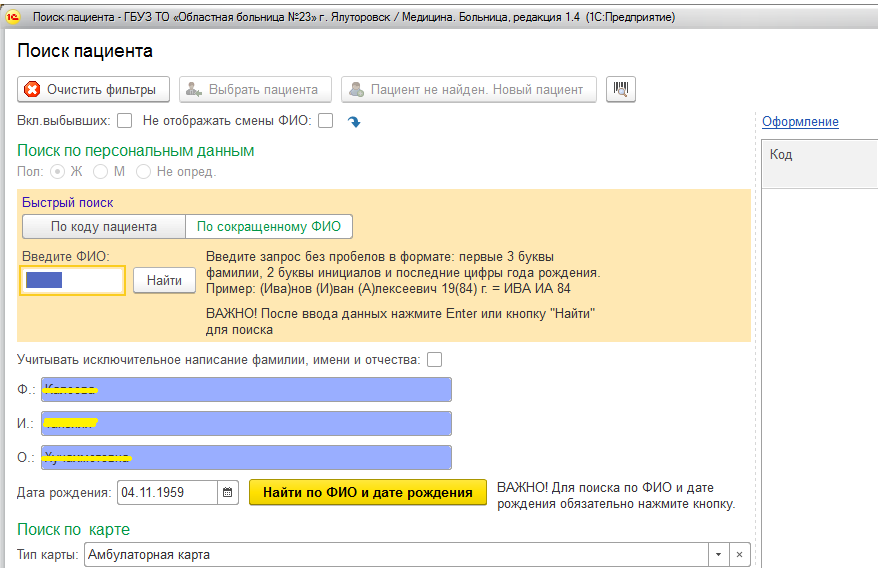 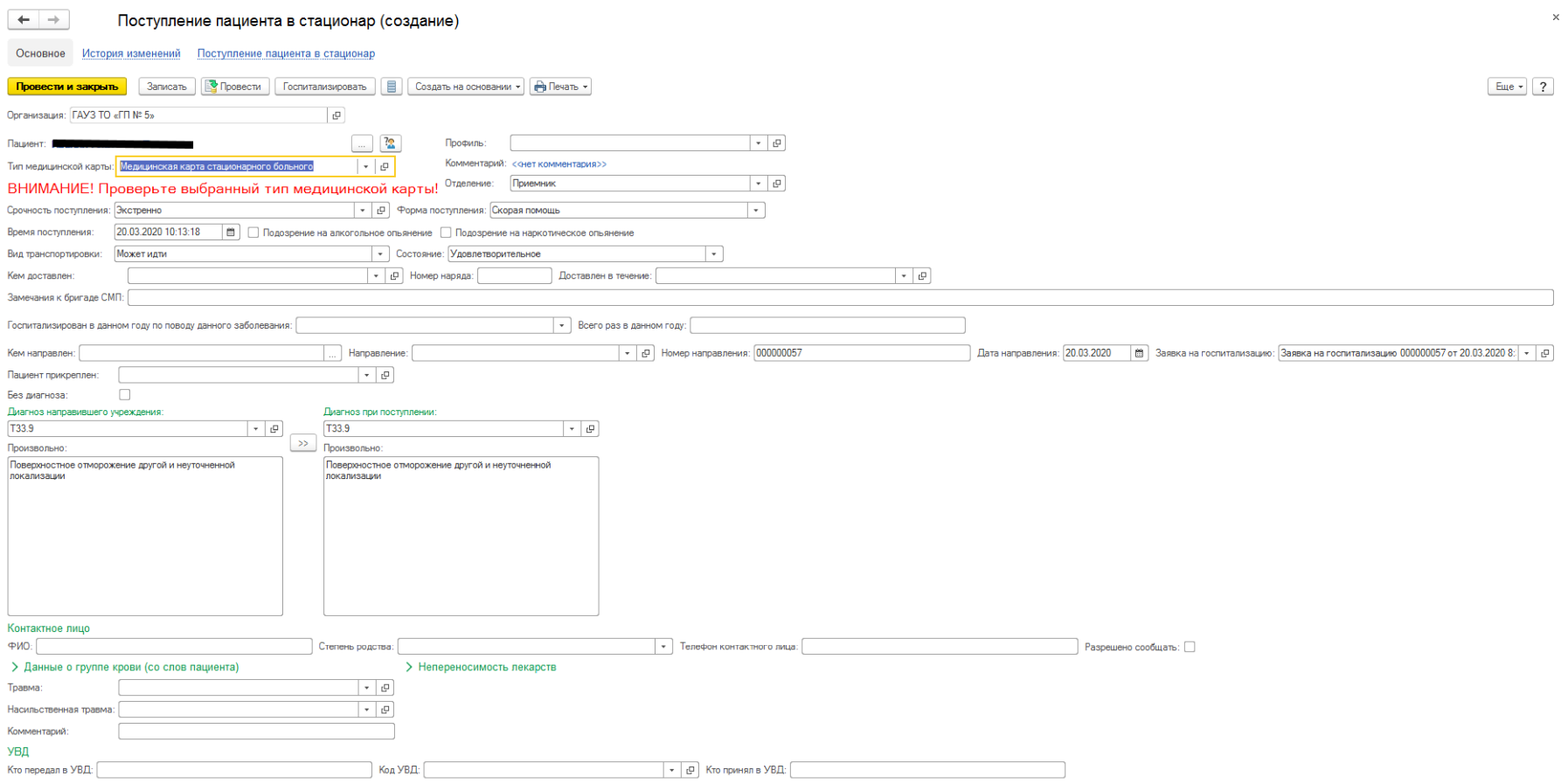 	Далее необходимо заполнить поля документа и нажать кнопку «Провести и закрыть». После чего пациент будет зарегистрирован и отобразится в списке пациентов на госпитализацию.	Информация, отражаемая в медицинских документах на этапах лечения пациента, поступившего по заявке от СМП передается в сопроводительный лист ЕРИАС СМП ТО:- информация о диагнозе, установленном в приемном отделении, и враче, установившем диагноз, передается в ЕРИАС СМП ТО из документа «Первичный осмотр в приемном отделении»;- информация об оказанной медицинской помощи пациенту в приемном отделении передается в ЕРИАС СМП ТО из документа «Справка об оказанной медицинской помощи»;- информация о результате лечения и заключительном клиническом диагнозе передается в ЕРИАС СМП ТО из документа «Выписной эпикриз»;- информация о дате выписки и результате передается в ЕРИАС СМП ТО из документа «Выписка пациента из стационара».